Grundschule Pewsum 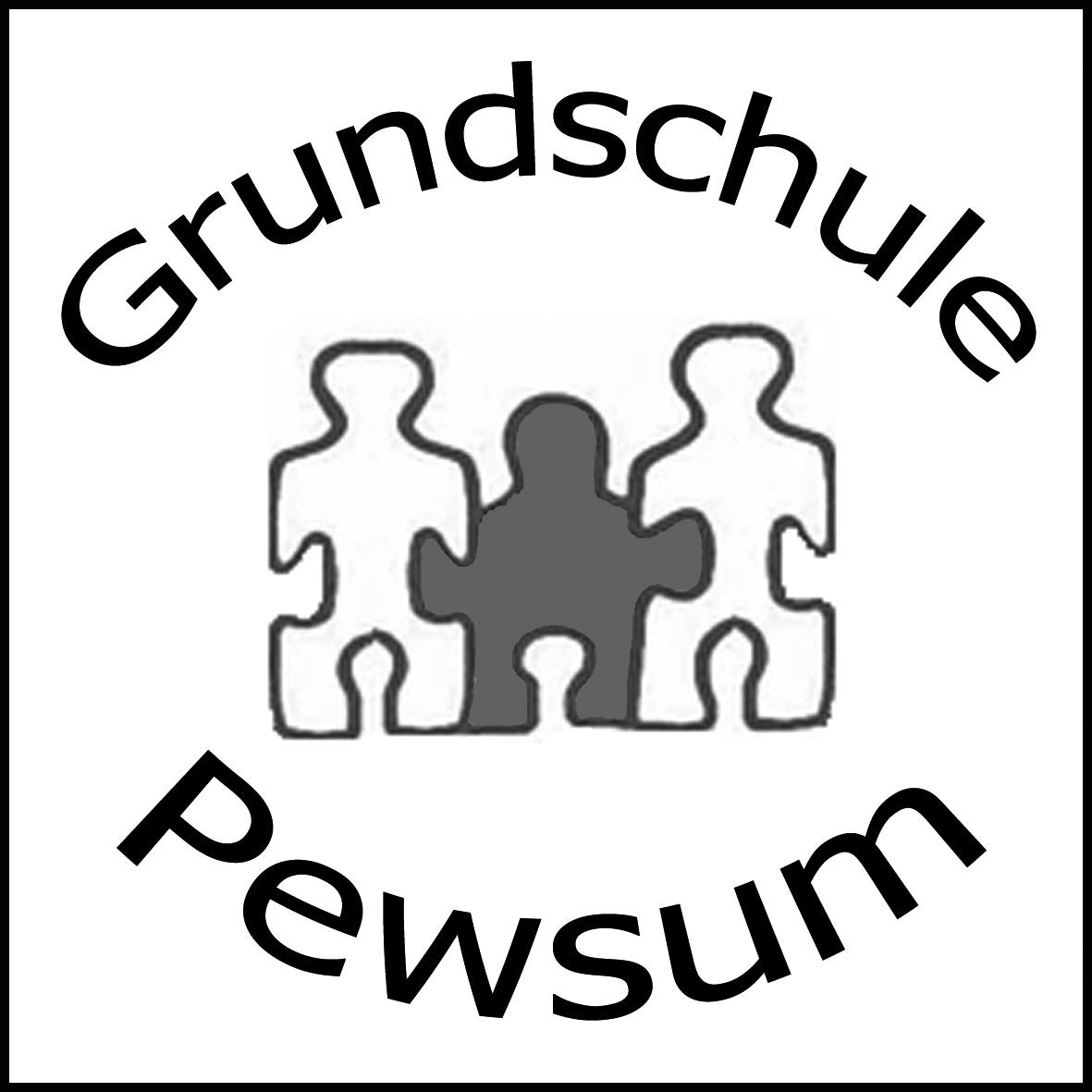 Woltzetener Str. 1326736 KrummhörnTel.: 04923-8785Fax.: 04923-805701http://www.grundschule-pewsum.deschulleitung@grundschule-pewsum.deGrundschule Pewsum  Woltzetener Str. 13  26736 Krummhörn											22.01.2024An die Erziehungsberechtigten der „ Ganztagskinder“ Anmeldung Ihres Kindes zur Mittagsverpflegung für das  2. Schulhalbjahr 2023/2024 Liebe Ganztags-Eltern, Sie haben Ihr Kind für den Ganztagsunterricht angemeldet. Im folgenden Schreiben erhalten Sie einige Informationen zur angebotenen Mittagsverpflegung in der Mensa der Grundschule Pewsum. Es wird an den Ganztagstagen (Mo, Di, Do) jeweils ein warmes Gericht angeboten. Ergänzt wird das Mittagessen mit einem Salat bzw. Rohkost und einem wechselnden Dessert (Joghurt, Obst ect.). Die Speisepläne können Sie online auf der Homepage der Grundschule Pewsum einsehen. Das Mittagessen kostet 2,50 € pro Mahlzeit. Bitte überweisen Sie monatlich im Voraus den jeweiligen Betrag für die Tage, an denen ihr Kind voraussichtlich am Mittagessen teilnehmen wird, auf das folgende Konto bei der Gemeindekasse Krummhörn: IBAN DE07 2859 0075 7006 9158 00 BIC GENODEF1LER (OVB LEER) Geben Sie unter Verwendungszweck unbedingt: GS PEWSUM MENSA, den Namen sowie die Klasse Ihres Kindes an. Eine Endabrechnung erfolgt zum Halbjahresende.Ein Antrag auf Bildung und Teilhabe ist in der Schule erhältlich, dann reduziert sich der Betrag auf 0,00 € pro Mahlzeit.Bitte stellen Sie rechtzeitig bei Bedarf diesen Antrag beim Landkreis Aurich. Eine Abmeldung vom Mittagessen (z.b. bei Krankheit) ist bis 09:00 Uhr telefonisch im Sekretariat der Schule möglich. In diesem Fall werden die 2,50 € nicht berechnet. Mit freundlichen Grüßen.__________________